作 者 推 荐畅销文学小说作家乔·希普（Joe Heap）作者简介：乔·希普（Joe Heap），1986年出生于英国布拉德福德，斯特灵大学英国文学学士、格拉斯大学创意写作硕士。2004年，荣获福伊尔青年诗歌奖（Foyle Young Poets award），他的诗歌以诗册的形式出版发行。曾任童书与青年图书编辑，现在是全职作家。著有《当音乐停止时》（When The Music Stops）、《观察的准则》（The Rules of Seeing）、《人生九重奏》（Life Number 9）。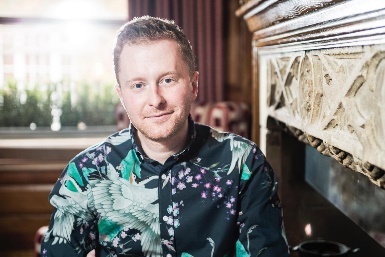 中文书名：《观察的准则》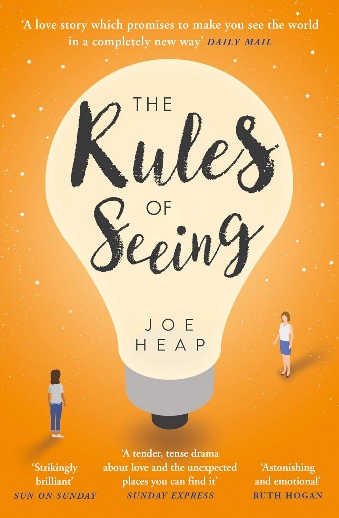 英文书名：THE RULES OF SEEING作    者：Joe Heap出 版 社：HarperCollins代理公司：United Agents/ANA/Conor出版时间：2018年代理地区：中国大陆、台湾页    数：416页审读资料：电子稿类    型：文学小说版权已授：英国，美国，德国，瑞典荣获2019年度浪漫小说处女作奖（Winner of the Debut Romantic Novel of the Year Award 2019）荣获书籍是我的书包读者奖（Books Are My Bag Reader Awards）荣获浪漫小说家协会处女作奖（Romantic Novelist Association’s Debut Novel Award）荣获凯蒂·福德2019年度浪漫小说处女作奖（Katie Fford Debut Romantic Novel of the Year Award 2019）内容简介：观察准则第二十四条当你眼睁睁地看着一个氢气慢慢消失在空中，当你感觉气球静止不动时，那可能是你自己正在往下掉落。这时，请不要惊慌！观察准则第一百五十一条吸引人的是食物的味道，而非卖相。有时候它看起来像一个塑料制品，或者像一坨狗屎。有些人不是没有看出来，只是不希望你指出来。观察准则第二百零七条发育中的视觉皮层就像一只油老虎——需要葡萄糖的滋养。如果视力有些下降，不要慌张——你并没有丧失视力，吃一个三明治，再等一等，就会恢复。诺娃会五种语言，可是从出生那天起就什么也看不见。但是随着科技的进步，三十二岁的她终于有了恢复视力的可能。但是诺娃却为此焦虑起来。第一次看见外面的世界是什么感觉呢？像是在学习一种语言吗？她能记住椅子、桌子、人、鸟、电话的形状吗？视觉的规则是什么？没有人可以教她这些，她必须自己慢慢体会。凯特是一名建筑师，跟丈夫托尼生活在一起。有一天，他们在家里大吵了一架，愤怒之下，凯特的头被丈夫打伤了。她在医院里见到了诺娃。她们俩一见如故，很快成为了好朋友。但是卡特觉得她的这位新朋友虽然很美，但是有些奇怪。对于诺娃来说，视力是一个大问题。有太多的颜色、形状、动作在她眼前晃来晃去。她用闪卡知道了很多物品的样子，但是在现实生活中，她并没有做好准备。当她们的生活土崩瓦解时，凯特和诺娃的生活越来越接近，但是她们谁都没有做好面对现实的准备。《观察的准则》是一部伟大的描绘人细腻情感的小说。作者乔·希普非常敏感，也充满了智慧。在小说中，我们可以清清楚楚、完完整整地看到他是如何将你的世界彻彻底底翻转过来的。作为一名读者，你会被问到人拥有视觉、听觉、嗅觉、触觉、味觉是不是让我们崩溃的事情。这部小说既有黑暗、紧张的家庭暴力情节，也有精彩的爱情故事，虽然爱情故事多少有些曲折。媒体评价：“今年的埃莉诺·奥列芬特（Eleanor Oliphant）。”——克莱尔·艾伦（Claire Allan）“惊人”——露丝·霍根（Ruth Hogan）“非常精彩”——《太阳报》（Sun）“一部温柔紧张的爱情剧，你可以在意外之处找到爱情。”——《星期日快报》（Sunday Express）“一个反常的爱情故事，保证让你以全新的方式看世界。”——《每日邮报》（Daily Mail）“乔·希普精彩的处女作会让你思考我们大多数人认为理所当然的事情。”——《好管家》（Good Housekeeping）“一个关于爱、失去、友谊的鼓舞人心的故事”——凯瑟琳·阿利奥特（Catherine Alliott），排名第一的畅销书作家“这真的让我重新审视了自己看待世界的方式……出色。”——凯蒂·里根（Katy Regan），著有《大小人》（Big Little Man）“这本书以不同的视角展现了世界，改变了你看待世界的方式……非同寻常。”——米兰达•迪金森（Miranda Dickinson），《星期日泰晤士报》畅销书作者“非常出色，令人惊叹。”——本杰明·路德维希（Benjamin Ludwig），著有《金妮·穆恩》（Ginny Moon）中文书名：《人生九重奏》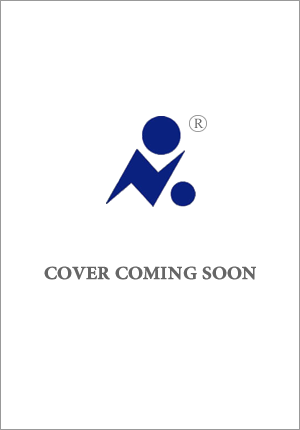 英文书名：LIFE NUMBER 9作    者：Joe Heap出 版 社：Borough Press代理公司：United Agents/ANA/Conor页    数：311页出版时间：2025年3月代理地区：中国大陆、台湾审读资料：电子稿类    型：文学小说内容简介：《观察的准则》（The Rules Of Seeing）和《当音乐停止时》（When The Music Stops）的作家乔·希普带来了全新而特别的爱情小说，相当于《午夜图书馆》（The Midnight Library）、《咖啡变冷之前》（Before the Coffee Gets Cold）、《云图》（The Cloud Atlas）的结合体。绵延万年的爱情故事。米卡（Mika）是一名厨师，一边周游世界，一边工作，是一个自由的灵魂。杰姆（Jem）在一家大型银行的处理中心工作了11年，与自由的灵魂正相反。一晚，杰姆被车撞了，两人做了同一个梦：坐在一棵野无花果树下，一边交流，一边吃着落下的果实，陶醉于发酵果实的甜蜜。我们看到的是一万年前人类文明的开端。第二天醒来，他们面临一个问题——梦是真的吗？如果是真的，两人真的曾经坐在无花果树下吗？接下来，米卡和杰姆不情愿地走到一路，偶尔做着过去的梦。每做一个梦，就在时间长河中前行一步。我们看见他们在早期文明中忙着交易；准备进入罗马竞技场；在黑暗时代，共住一个林间小屋；出现在近代早期的伦敦。从古至今的每次相遇都充满浪漫，也反映了人类文明的发展。有一个主题反复出现：留与走、定居与游牧、文明与荒野的推拉对立。两人不应该在一起的理由太多了；然而每次都命中注定在一起。两人的旅程会无止境地继续下去？还是命运会介入其中?感谢您的阅读！请将反馈信息发至：版权负责人Email：Rights@nurnberg.com.cn安德鲁·纳伯格联合国际有限公司北京代表处北京市海淀区中关村大街甲59号中国人民大学文化大厦1705室, 邮编：100872电话：010-82504106, 传真：010-82504200公司网址：http://www.nurnberg.com.cn书目下载：http://www.nurnberg.com.cn/booklist_zh/list.aspx书讯浏览：http://www.nurnberg.com.cn/book/book.aspx视频推荐：http://www.nurnberg.com.cn/video/video.aspx豆瓣小站：http://site.douban.com/110577/新浪微博：安德鲁纳伯格公司的微博_微博 (weibo.com)微信订阅号：ANABJ2002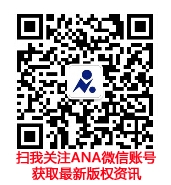 